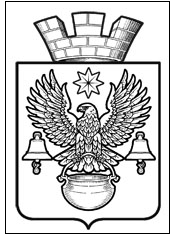 ПОСТАНОВЛЕНИЕАДМИНИСТРАЦИИКОТЕЛЬНИКОВСКОГО ГОРОДСКОГО ПОСЕЛЕНИЯКОТЕЛЬНИКОВСКОГО МУНИЦИПАЛЬНОГО   РАЙОНАВОЛГОГРАДСКОЙ ОБЛАСТИ10.09.2021  г.                                                                                                                      № 645Об утверждении плана мероприятий по противодействию коррупции на территории Котельниковского городского поселения Котельниковского муниципального района  Волгоградской области" на 2021 –  2024 гг.»В целях совершенствования эффективности работы по противодействию коррупции на территории Котельниковского городского поселения Котельниковского муниципального района Волгоградской области, руководствуясь Федеральным законом от 25.12.2008 N 273-ФЗ "О противодействии коррупции", Указом Президента Российской Федерации от 16.08.2021 N 478 "О Национальном плане противодействия коррупции на 2021 - 2024 годы, статьей 17 Федерального закона от 06.10.2003 N 131-ФЗ "Об общих принципах организации местного самоуправления в Российской Федерации, Уставом Котельниковского городского поселения Котельниковского муниципального района   Волгоградской области, администрация Котельниковского городского поселения ПОСТАНОВЛЯЕТ:Утвердить план мероприятий по противодействие коррупции на территории Котельниковского городского поселения Котельниковского муниципального района Волгоградской области" на 2021- 2024 годы, согласно приложению №1.Постановление администрации Котельниковского городского поселения №1096 от 28.12.2018 г. «Об утверждении долгосрочной целевой программы «Противодействие коррупции на территории Котельниковского городского поселения Котельниковского муниципального района Волгоградской области на 2018 -2021 годы» признать утратившим силу.Постановление администрации Котельниковского городского поселения №966 от 28.12.2018 г. «Об утверждении долгосрочной целевой программы «Противодействие коррупции на территории Котельниковского городского поселения Котельниковского муниципального района Волгоградской области на 2018 -2021 годы» признать утратившим силу.Настоящее постановление вступает в силу с момента подписания и подлежит обнародованию на официальном сайте администрации Котельниковского городского поселения в сети Интернет.          5. Контроль за исполнением настоящего постановления оставляю за собой. Глава Котельниковскогогородского поселения                                                                                    А.Л. ФедоровПриложениек постановлениюадминистрации Котельниковскогогородского поселенияКотельниковского муниципального района Волгоградской областиот  10.09.2021  г. N645 ПЛАН МЕРОПРИЯТИЙ ПО ПРОТИВОДЕЙСТВИЮКОРРУПЦИИ НА ТЕРРИТОРИИ КОТЕЛЬНИКОВСКОГО  ГОРОДСКОГО ПОСЕЛЕНИЯ КОТЕЛЬНИКОВСКОГО МУНИЦИПАЛЬНОГО РАЙОНА ВОЛГОГРАДСКОЙ ОБЛАСТИ" НА 2021 - 2024 ГОДЫNп/пНаименование мероприятияСрок исполненияИсполнители мероприятия12341.Обеспечение деятельности комиссии по координации работы по противодействию коррупции в Котельниковском городском поселении (далее именуется - Комиссия)Обеспечение деятельности комиссии по координации работы по противодействию коррупции в Котельниковском городском поселении (далее именуется - Комиссия)Обеспечение деятельности комиссии по координации работы по противодействию коррупции в Котельниковском городском поселении (далее именуется - Комиссия)1.1.Проведение заседаний КомиссииНе реже одного раза в кварталКомиссия;общий отдел,отдел правового обеспечения1.2.Рассмотрение на заседании Комиссии вопросов, касающихся соблюдения требований к должностному поведению лиц, замещающих муниципальные должности, для которых федеральным законодательством не предусмотрено иное, и урегулирования конфликта интересовпо мере поступления соответствующих материалов и принятия решения по итогам их рассмотренияКомиссия;общий отдел,отдел правового обеспечения1.3.Представление ежегодного отчета о работе Комиссии по противодействию коррупции Совету народных  депутатов  Котельниковского городского поселения  декабрьОтдел правового обеспечения2.Законодательное (правовое) обеспечение противодействия коррупцииЗаконодательное (правовое) обеспечение противодействия коррупцииЗаконодательное (правовое) обеспечение противодействия коррупции2.1.Разработка программ (планов) противодействия коррупции ежегодноотдел правового обеспечения2.2.Осуществление антикоррупционной экспертизы:- проектов муниципальных нормативных правовых актов;- муниципальных нормативных правовых актов в соответствии с ФЗ №172 от 17.07.2009постоянноОтдел правового обеспечения2.3.Проведение анализа должностных инструкций работников ОМСУ с целью выявления положений с наличием коррупционной составляющейежегодноОбщий отдел и отдел правового обеспечения3.Формирование отрицательного отношения к коррупции, правовое просвещение муниципальных служащихФормирование отрицательного отношения к коррупции, правовое просвещение муниципальных служащихФормирование отрицательного отношения к коррупции, правовое просвещение муниципальных служащих3.1.Организация проведения занятий с лицами, вновь назначенными на должности муниципальной службы, по вопросам соблюдения установленных законодательством в целях противодействия коррупции ограничений и запретов для муниципальных служащих, требований о предотвращении или урегулировании конфликта интересов, в том числе об увольнении в связи с утратой доверияПо мере назначения на должность вновь принятых лицобщий отдел, отдел правового обеспечения3.2.Организация проведения разъяснительных мероприятий с увольняющимися муниципальными служащими, замещавшими должности, включенные в соответствующие перечни должностей, по вопросам соблюдения установленных ограничений на последующее трудоустройство в течение двух лет после увольненияПо мере увольнения с  должности муниципальных служащихобщий отдел, отдел правового обеспечения3.3.Организация проведения с муниципальными служащими лекций, семинаров и иных обучающих мероприятий по вопросам соблюдения норм этики и служебного поведения, а также изменений антикоррупционного законодательстваежегоднообщий отдел, отдел правового обеспечения3.4.Проведение комплекса мероприятий (прямые линии, организация приемов граждан, проведение круглых столов, размещение публикаций в средствах массовой информации и так далее), посвященных Международному дню борьбы с коррупцией (09 декабря)ежегоднообщий отдел, отдел правового обеспечения3.5.Участие муниципальных служащих, работников, в должностные обязанности которых входит участие в противодействии коррупции, в мероприятиях по профессиональному развитию в области противодействия коррупции, в том числе их обучение по дополнительным профессиональным программам в области противодействия коррупции.По мере поступления предложений на обучениемуниципальные служащие, работники, в должностные обязанности которых входит участие в противодействии коррупции3.6.Участие лиц, впервые поступивших на муниципальную службу или на работу в соответствующие организации и замещающих должности, связанные с соблюдением антикоррупционных стандартов, в мероприятиях по профессиональному развитию в области противодействия коррупции.По мере проведения мероприятийЛица, впервые поступившие на муниципальную службу3.7.Участие муниципальных служащих, работников, в должностные обязанности которых входит участие в проведении закупок товаров, работ, услуг для обеспечения государственных (муниципальных) нужд, в мероприятиях по профессиональному развитию в области противодействия коррупции, в том числе их обучение по дополнительным профессиональным программам в области противодействия коррупции.По мере проведения мероприятий и обучениймуниципальные служащие, работники, в должностные обязанности которых входит участие в противодействии коррупции4.Обеспечение проведения антикоррупционной экспертизы нормативных правовых актов и их проектовОбеспечение проведения антикоррупционной экспертизы нормативных правовых актов и их проектовОбеспечение проведения антикоррупционной экспертизы нормативных правовых актов и их проектов4.1.Проведение антикоррупционной экспертизы проектов нормативных правовых актов в соответствии с Федеральным законом от 17 июля 2009 г. N 172-ФЗ "Об антикоррупционной экспертизе нормативных правовых актов и проектов нормативных правовых актов"По мере поступления соответствующих проектовотдел правового обеспечения4.2.Размещение проектов нормативных правовых актов на официальном портале Администрации Котельниковского городского поселения  для проведения независимой антикоррупционной экспертизыПо мере поступления соответствующих проектовотделы администрации Котельниковского городского поселения, разработавшие НПА5.Выработка антикоррупционных механизмов в кадровой политике администрации Котельниковского городского поселенияВыработка антикоррупционных механизмов в кадровой политике администрации Котельниковского городского поселенияВыработка антикоррупционных механизмов в кадровой политике администрации Котельниковского городского поселения5.1.Принятие мер по повышению эффективности кадровой работы в части, касающейся ведения личных дел лиц, замещающих муниципальные должности и должности муниципальной службы, в том числе контроля за актуализацией сведений, содержащихся в анкетах, представляемых при назначении на указанные должности и поступлении на такую службу, об их родственниках и свойственниках в целях выявления возможного конфликта интересовпостояннообщий отдел5.2.Обеспечение выполнения мероприятий по выявлению фактов несоблюдения муниципальными служащими ограничений, запретов и исполнению обязанностей, установленных в целях противодействия коррупции, в том числе мер по предотвращению и (или) урегулированию конфликта интересовежегоднообщий отдел, отдел правового обеспечения5.3Организация проведения в установленном порядке проверок по фактам несоблюдения муниципальными служащими ограничений, запретов и неисполнения обязанностей, установленных в целях противодействия коррупции, а также нарушения ограничений, касающихся получения подарков, и порядка сдачи подарка, а также применение соответствующих мер юридической ответственностиПо мере поступления фактовобщий отдел, отдел правового обеспечения5.4.Обеспечение контроля за применением предусмотренных законодательством мер юридической ответственности в каждом случае несоблюдения запретов, ограничений и требований, установленных в целях противодействия коррупции, в том числе мер по предотвращению и (или) урегулированию конфликта интересовпостояннообщий отдел, отдел правового обеспечения5.5.Проведение проверок по поступившим уведомления о фактах обращения к муниципальным служащим в целях склонения их  к совершению коррупционных правонарушений и направления материалов проверок в органы прокуратурыПо мере поступления соответствующих уведомленийКомиссия по соблюдению требований к служебному поведению муниципальных служащих и урегулированию конфликта интересов 5.6.Направление информации в органы прокуратуры об отсутствии сведений о дальнейшем трудоустройстве бывших муниципальных служащих, ранее замещавших должности, включенные в соответствующие перечни должностей, в течение 6 месяцев после увольненияВ течении 6 месяцев после увольненияобщий отдел5.7.Предоставление в установленном порядке, сроки и форме лицами, замещающими должности муниципальной службы, включенные в соответствующие перечни, сведений о своих доходах, об имуществе и обязательствах имущественного характера, а также сведения о доходах, об имуществе и обязательствах имущественного характера своих супруги (супруга) и несовершеннолетних детейне позднее 30 апреля следующего года за отчетнымлица, замещающие должности муниципальной службы, включенные в соответствующие перечни5.8.Предоставление в установленном порядке, сроки и форме руководителями муниципальных учреждений и предприятий Котельниковского городского поселения сведений о своих доходах, об имуществе и обязательствах имущественного характера, а также сведения о доходах, об имуществе и обязательствах имущественного характера своих супруги (супруга) и несовершеннолетних детейне позднее 30 апреля следующего года за отчетнымруководители муниципальных учреждений и предприятий5.9.Предоставление в порядке, установленном п. 4.2. ст. 12.1. Федерального закона от 25.12.2008 г. № 273-ФЗ «О противодействии коррупции» депутатами Совета народных депутатов Котельниковского городского поселения  и осуществляющих свои полномочия на непостоянной основе сведений о своих доходах, об имуществе и обязательствах имущественного характера, а также сведения о доходах, об имуществе и обязательствах имущественного характера своих супруги (супруга) и несовершеннолетних детейне позднее 30 . апреля следующего года за отчетнымдепутаты Совета народных депутатов Котельниковского городского поселения  и осуществляющие свои полномочия на непостоянной основе5.10Предоставление муниципальными служащими сведений об адресах сайтов и (или) страниц сайтов в информационно-телекоммуникационной сети «Интернет», на которых муниципальный служащий размещал общедоступную информацию, а также данные, позволяющие его идентифицировать (предоставляется если такая информация размещалась)не позднее 01 апреля следующего года за отчетныммуниципальные служащие6.Взаимодействие с правоохранительными органамиВзаимодействие с правоохранительными органамиВзаимодействие с правоохранительными органами6.1.Осуществление взаимодействия администрации Котельниковского городского поселения с правоохранительными органами, органами прокуратуры, иными государственными органами и организациями при проведении проверок достоверности и полноты сведений, представленных лицами при назначении на муниципальную должность, поступлении на муниципальную службу, достоверности и полноты сведений о доходах, об имуществе и обязательствах имущественного характера, представленных лицами, замещающими указанные должности, а также при проведении проверок соблюдения ими ограничений и запретов, требований о предотвращении или урегулировании конфликта интересов, исполнения обязанностей, установленных Федеральным законом от 25 декабря 2008 г. N 273-ФЗ "О противодействии коррупции" и другими федеральными законамипо мере необходимости при проведении соответствующих проверокобщий отдел, отдел правового обеспечения6.2.Осуществление взаимодействия администрации Котельниковского городского поселения с органами прокуратуры, правоохранительными органами при поступлении уведомления о факте склонения муниципального служащего к совершению коррупционного правонарушенияПри поступлении соответствующей информацииобщий отдел, отдел правового обеспечения6.3.Осуществление взаимодействия с органами прокуратуры, правоохранительными органами при поступлении информации от граждан и организаций о фактах коррупционных проявлений в деятельности должностных лиц администрации Котельниковского городского поселения, а также подведомственных им муниципальных учреждений и предприятийПри поступлении соответствующей информацииобщий отдел, отдел правового обеспечения7.Противодействие коррупции в основных коррупционно - опасных сферахПротиводействие коррупции в основных коррупционно - опасных сферахПротиводействие коррупции в основных коррупционно - опасных сферах7.1.Осуществление мероприятий, направленных на повышение эффективности противодействия коррупции при осуществлении закупок товаров, работ, услуг для обеспечения муниципальных нужд Котельниковского городского поселенияпостоянноотдел финансов, бухгалтерского учета и экономики, специалист по закупкам7.2.Организация повышения квалификации муниципальных служащих, на которых возложены функции, связанные с предупреждением коррупции при осуществлении закупок товаров, работ, услуг для обеспечения муниципальных нужд, по дополнительной профессиональной программе по вопросам, связанным с осуществлением закупок товаров, работ, услуг для обеспечения государственных и муниципальных нуждежегодноотдел финансов, бухгалтерского учета и экономики администрации Котельниковского городского поселения7.3.Организация контроля за использованием  муниципального имущества, в том числе земельных участков, и за порядком передачи прав на использование данного имущества и его отчужденияпостоянноотдел финансов, бухгалтерского учета и экономики, отдел правового обеспечения администрации Котельниковского городского поселения7.4.Осуществление мероприятий, направленных на повышение эффективности противодействия коррупции в бюджетной сфере, в том числе в рамках реализации федеральных, региональных, муниципальных программ на территории Котельниковского городского поселенияпостоянноотдел финансов, бухгалтерского учета и экономики администрации Котельниковского городского поселения7.5.Организация контроля за соблюдением руководителями муниципальных унитарных предприятий ограничений, установленных Федеральным законом от 14 ноября 2002 г. N 161-ФЗ "О государственных и муниципальных унитарных предприятиях"постоянноотдел финансов, бухгалтерского учета и экономики администрации Котельниковского городского поселения8.Информирование населения о принимаемых антикоррупционных мерах на территории Котельниковского городского поселения, создание в обществе нетерпимости к коррупционному поведениюИнформирование населения о принимаемых антикоррупционных мерах на территории Котельниковского городского поселения, создание в обществе нетерпимости к коррупционному поведениюИнформирование населения о принимаемых антикоррупционных мерах на территории Котельниковского городского поселения, создание в обществе нетерпимости к коррупционному поведению8.1.Размещение на официальном сайте администрации Котельниковского городского поселения информации о деятельности органов местного самоуправления Котельниковского городского поселения в сфере противодействия коррупциив течение 10 рабочих дней после проведения заседанияотдел правового обеспечения, общий отдел8.2.Информирование населения об использовании средств местного бюджетаВ соответствии с Бюджетным кодексом РФОтдел финансов, бухгалтерского учета и экономики8.3.Обобщение практики рассмотрения полученных в разных формах обращений граждан и организаций по фактам проявления коррупции и повышение результативности и эффективности этой работы проверок таких фактовежегоднообщий отдел, отдел правового обеспечения8.4.Обеспечение работы «телефона доверия» для обращения граждан по фактам коррупционной направленностиПостоянно Отдел правового обеспечения